Komite: Enfeksiyon KomitesiGörev Amacı:                                                                                                                   Merkezimizdeki sağlık hizmetleri ile ilişkili olarak gelişen enfeksiyon hastalıklarını önlemek ve kontrol altına almak, konu ile ilgili sorunları tespit etmek, çözümüne yönelik faaliyetleri düzenleyip yürütmek ve ilgili konularda alınması gereken kararları gerekli mercilere iletmek ve gerekli düzenlemeleri yapmak.Enfeksiyon Kontrolü ve Önlenmesi Komitesinin Görev Alanı:                                                      Sağlık Hizmeti süreçlerinin enfeksiyon riski açısından değerlendirilmesi: Hasta ve sağlık çalışanını enfeksiyonların bulaşma riskine karşı korumak ve bu enfeksiyonları önlemek adına bazı prensiplere uyulmasını sağlamak, kurum içerisinde değerlendirmeler yapmak ve düzeltici-önleyici faaliyetler yapmak .                                                                                                  El Hijyeni: El hijyeninin tüm sağlık çalışanları tarafından ve tüm hastalarda uygulanmasını sağlamak, kurum içerisinde gerekli önlemlerin alınması, belirli aralıklarla el hijyeni gözlemlerinin yapılması ve sonuçlarının değerlendirilmesini sağlamak.                                                   İzolasyon Önlemleri: İnfekte veya kolonize hastalardan diğer hastalara ve sağlık personeline mikroorganizmaların bulaşmasını önlemek.                                                           Bildirimi zorunlu hastalıkların ulusal sürveyans ve kontrol sistemine bildirilmesi.       Akılcı antibiyotik kullanımı                                                                                                                        Temizlik, dezenfeksiyon, sterilizasyon, asepsi, antisepsi: Tanımlarda belirtilen işlemler için gerekli önlemlerin alınması sağlamak.                                                                                          Temizlik: Mikroorganizmaların çoğalmasını ve yayılmasını önlemek için görünen kirin ve organik maddelerin yok edilmesidir.                                                                                               Asepsi: Tüm mikroorganizmaların yokluğudur. Hasta ile temasa gelecek tıbbi araç gereçleri, enfeksiyon ajanlarından arıtmak ve her türlü kirlenme yollarının ortadan kaldırılması için alınan tedbirlerin hepsidir.                                                                                          Sterilizasyon: Bir malzemenin içindeki ve yüzeyindeki tüm mikroorganizmaların sporlar dâhil tüm formlarının yok edilmesi işlemidir.                                                                               Dezenfeksiyon: Cansız objelerde hastalık  yapabilen mikroorganizmaların (sporlar hariç) yok edilmesi veya çoğalmasının engellenmesi işlemidir.                                                                       Antisepsi: Vücut yüzeyindeki canlı mikroorganizma sayısının, antimikrobiyal aktiviteye sahip olan bir kimyasal madde (antiseptik) kullanılarak indirgenmesidir.                               Çalışanların mesleki enfeksiyonu: Çalışanların mesleklerini icra ederken mesleğinden dolayı karşılaştığı yada karşılaşabileceği enfeksiyonları tespit etmek ve gerekli önlemleri alabilmek.                                                                                                                                                Tesis kaynaklı çalışmalarda enfeksiyonların önlenmesi: Tesis kaynaklı çalışmalarda gerekli enfeksiyon önlemlerinin alınması sağlamak, yapım onarım çalışmalarında tadilattaki bölüme giriş çıkışlar kontrollü yapılır.                                                                                                                                                          Olağanüstü durumlarda alınacak önlemler: Olağanüstü salgın durumlarında yetkili kurum tarafından gelecek olan emir ve yazı doğrultusunda hareket edilir ve koruma önlemleri alınır.                                                                                                                                         Çamaşırhane, atık yönetimi ve havalandırma sistemleri gibi destek hizmetlerinde enfeksiyonların önlenmesi.                                                                                                                   Atık yönetimi kapsamında ünite içi atık yönetim planına göre uygulanmaktadır. Havalandırma sistemlerinin bakımları yapılarak enfeksiyon tedbirleri alınmaktadır.                                                Yemek hizmetleri ile ilgili tüm süreçlerde gıda güvenliğinin sağlanması: Fakültemizde yemekhane hizmeti verilmemektedir.Enfeksiyon Kontrol Komite Üyeleri Görev Yetki Ve SorumluluklariToplanması Çalışma Esasları:1.Komite yılda en az dört kez üç aylık periyotlar ve gerektiğinde toplanır.                                         2.Yıllık izin veya herhangi bir sebepten ötürü ekipte yer almayan personelin yerine ekip üyelerinden biri vekalet eder.                                                                                                                                             3.Ekibin sekretaryasını Enfeksiyon Birim Sorumlusu yürütür. Toplantılar sekretarya tarafından üyelere en az üç gün öncesinden (yönetici ve katılımcılar, yeri ve zamanı, gündemi ve yaklaşık süresi) duyurulmasını, toplantı kayıtlarının tutulmasını, alınan kararların takibi vb. yapar.                                                                                                                                                                           4.Ekip üyeleri sorumluluk alanları ile ilgili gerekli belge ve dokümanları hazırlar ve sekretaryaya teslim eder.                                                                                                                                                  5.Komite tarafından görev alanı ile ilgili eğitim faaliyetleri belirlenir. Eğitim Komitesi ile koordineli olarak bu eğitimlerin verilmesi sağlanır.       6. Çalışmalar ve yapılan toplantılar kayıt altına alınır ve toplantıda alınan kararları “Toplantı Tutanağı” ile birlikte üst yönetime ve Kalite Yönetim Birimine bildirilir. Komite, görev alanına ilişkin gerekli iyileştirme çalışmalarını başlatır ve komite tarafından iyileştirme faaliyeti takip edilir.                                                                                                                                                                                                     8. Enfeksiyon Kontrol Komitesi diğer komitelerle işbirliği içinde çalışır. Komitenin Görev Alanı İle İlgili Eğitim FaaliyetleriYılda en az bir defa yapılması gereken zorunlu eğitimler Hizmet İçi Eğitim Planına eklenir ve plan dahilinde gerçekleştirilir.Görev alanı içinde olan eğitimler: Tüm kurum çalışanlarına Enfeksiyonların Önlenmesi konusunda eğitim, Tüm kurum çalışanlarına  Kişisel Koruyucu Ekipman konusunda eğitim, Tüm çalışanlara İstenmeyen Olay Bildirimi eğitimi, İhtiyaç doğrultusunda diğer komitelerden ve personelden talep edilen eğitimler.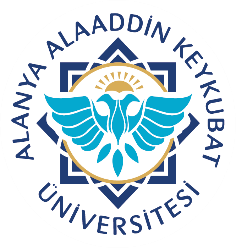      Alanya Alaaddin Keykubat Üniversitesi   Diş Hekimliği Uygulma ve Araştırma MerkeziEnfeksiyon Kontrol Komitesi Görev Tanımı ve Çalışma TalimatıDoküman No. SEN.TL01     Alanya Alaaddin Keykubat Üniversitesi   Diş Hekimliği Uygulma ve Araştırma MerkeziEnfeksiyon Kontrol Komitesi Görev Tanımı ve Çalışma TalimatıYayın Tarihi 28.01.2021     Alanya Alaaddin Keykubat Üniversitesi   Diş Hekimliği Uygulma ve Araştırma MerkeziEnfeksiyon Kontrol Komitesi Görev Tanımı ve Çalışma TalimatıRevizyon Tarihi 14.03.2023     Alanya Alaaddin Keykubat Üniversitesi   Diş Hekimliği Uygulma ve Araştırma MerkeziEnfeksiyon Kontrol Komitesi Görev Tanımı ve Çalışma TalimatıRevizyon No.01     Alanya Alaaddin Keykubat Üniversitesi   Diş Hekimliği Uygulma ve Araştırma MerkeziEnfeksiyon Kontrol Komitesi Görev Tanımı ve Çalışma TalimatıSayfa No.1/4     Alanya Alaaddin Keykubat Üniversitesi   Diş Hekimliği Uygulma ve Araştırma MerkeziEnfeksiyon Kontrol Komitesi Görev Tanımı ve Çalışma TalimatıDoküman No. SEN.TL01     Alanya Alaaddin Keykubat Üniversitesi   Diş Hekimliği Uygulma ve Araştırma MerkeziEnfeksiyon Kontrol Komitesi Görev Tanımı ve Çalışma TalimatıYayın Tarihi 28.01.2021     Alanya Alaaddin Keykubat Üniversitesi   Diş Hekimliği Uygulma ve Araştırma MerkeziEnfeksiyon Kontrol Komitesi Görev Tanımı ve Çalışma TalimatıRevizyon Tarihi 14.03.2023     Alanya Alaaddin Keykubat Üniversitesi   Diş Hekimliği Uygulma ve Araştırma MerkeziEnfeksiyon Kontrol Komitesi Görev Tanımı ve Çalışma TalimatıRevizyon No.01     Alanya Alaaddin Keykubat Üniversitesi   Diş Hekimliği Uygulma ve Araştırma MerkeziEnfeksiyon Kontrol Komitesi Görev Tanımı ve Çalışma TalimatıSayfa No.2/4Komite başkanıÜst yöneticiKomitenin toplanması, kararların uygulanmasıÜye Hastane MüdürüKurumda artan sağlık ihtiyaçlarının en iyi şekilde karşılanmasına olanak sağlayacak, gerekli kaliteli çalışma ortamı ile bireysel, fiziki ve işlevsel düzenlemelerin planlanması, uygulanması ve yönetimine yönelik tüm çalışmaların koordine edilmesini sağlamak ve iyileştirme faaliyetini başlatmak takip etmekle sorumludur.Üye Enfeksiyon kontrol hekimiGerekli görülen her durumda Enfeksiyon Kontrol Klinik yardımcı personel ile bir araya gelerek çalışmaları değerlendirmek, Enfeksiyon Kontrol Klinik yardımcı personeline tıbbi direktif ve tavsiye vermek, Kurum personeline hastane enfeksiyonları konusunda Enfeksiyon Kontrol Komitesinin programları çerçevesinde eğitim vermek, Enfeksiyon komitesiyle birimlerde denetlemeler yapmak, Hastane enfeksiyonu şüphesi olduğunda, bunun kaynağını aramaya ve sorunu çözmeye yönelik çalışmaları başlatmak ve yürütmek,ÜyeKalite Birim ÇalışanıSağlıkta Kalite Standartlarında yer alan Enfeksiyon Kontrol Komitesi ile  asgari konu başlıklarına ilişkin gerekli yazılı düzenlemelerin (talimat, prosedür ve formların) hazırlanmasında ilgili birimlerle koordineli olarak çalışmak,                                                                                                                              Enfeksiyon Konrtol Komitesine ait bildirimler, toplantı kayıtları gibi kayıtları muhafaza etmek ve gerektiğinde ibraz etmekle yükümlüdür.Alanya Alaaddin Keykubat ÜniversitesiDiş Hekimliği Uygulma ve Araştırma MerkeziEnfeksiyon Kontrol Komitesi Görev Tanımı ve Çalışma TalimatıDoküman No. SEN.TL01Alanya Alaaddin Keykubat ÜniversitesiDiş Hekimliği Uygulma ve Araştırma MerkeziEnfeksiyon Kontrol Komitesi Görev Tanımı ve Çalışma TalimatıYayın Tarihi 28.01.2021Alanya Alaaddin Keykubat ÜniversitesiDiş Hekimliği Uygulma ve Araştırma MerkeziEnfeksiyon Kontrol Komitesi Görev Tanımı ve Çalışma TalimatıRevizyon Tarihi 14.03.2023Alanya Alaaddin Keykubat ÜniversitesiDiş Hekimliği Uygulma ve Araştırma MerkeziEnfeksiyon Kontrol Komitesi Görev Tanımı ve Çalışma TalimatıRevizyon No.01Alanya Alaaddin Keykubat ÜniversitesiDiş Hekimliği Uygulma ve Araştırma MerkeziEnfeksiyon Kontrol Komitesi Görev Tanımı ve Çalışma TalimatıSayfa No.3/4Üye Enfeksiyon Birim Sorumlusu(sekretarya)Klinik kontrolleri ile temizlik, sterilizasyon ve dezenfeksiyon işlemlerini değerlendirmek, sorumlu hekim ve çalışanlarla koordinasyon sağlayarak, hasta ve çalışan güvenliğini hastane enfeksiyon riski acısından değerlendirerek gerekli tedbirlerin alınmasını sağlamak, Klinik enfeksiyon ve çapraz enfeksiyon riski olduğunda, bunun kaynağını aramaya ve sorunu çözmeye yönelik çalışmalara katılmak, Bölümlerle ilgili sorunları enfeksiyon kontrol hekimi ile birlikte o bölümlere iletmek, bu bölümlerin kontrol tedbirlerinin oluşturulması, uygulanması ve değerlendirilmesine katılımlarını sağlamak, Kurum genelinde enfeksiyon kontrol uygulamalarını izlemek, Personelin Kan ve vücut sıvıları ile temas ve Kesici delici alet yaralanmalarına maruz kalması halinde gerekli yönlendirmeleri yaparak takibinin yapılmasını sağlamak. Personelin sağlık taramalarının yapılmasını sağlamak fakülte personeline hastane enfeksiyonları ve kontrolü konusunda eğitim vermektir.Üye Diş HekimiSağlık Hizmeti süreçlerinin enfeksiyon riski açısından değerlendirilmesi, Akılcı antibiyotik kullanımı, Tesis kaynaklı çalışmalarda enfeksiyonların önlenmesi,     Alanya Alaaddin Keykubat Üniversitesi   Diş Hekimliği Uygulma ve Araştırma MerkeziEnfeksiyon Kontrol Komitesi Görev Tanımı ve Çalışma TalimatıDoküman No. SEN.TL01     Alanya Alaaddin Keykubat Üniversitesi   Diş Hekimliği Uygulma ve Araştırma MerkeziEnfeksiyon Kontrol Komitesi Görev Tanımı ve Çalışma TalimatıYayın Tarihi 28.01.2021     Alanya Alaaddin Keykubat Üniversitesi   Diş Hekimliği Uygulma ve Araştırma MerkeziEnfeksiyon Kontrol Komitesi Görev Tanımı ve Çalışma TalimatıRevizyon Tarihi 14.03.2023     Alanya Alaaddin Keykubat Üniversitesi   Diş Hekimliği Uygulma ve Araştırma MerkeziEnfeksiyon Kontrol Komitesi Görev Tanımı ve Çalışma TalimatıRevizyon No.01     Alanya Alaaddin Keykubat Üniversitesi   Diş Hekimliği Uygulma ve Araştırma MerkeziEnfeksiyon Kontrol Komitesi Görev Tanımı ve Çalışma TalimatıSayfa No.4/4